2022成人高考高起点语文模拟题及答案(2)获取完整试题请扫描下方二维码，添加老师微信免费领取！（还有更多成考试题资料……）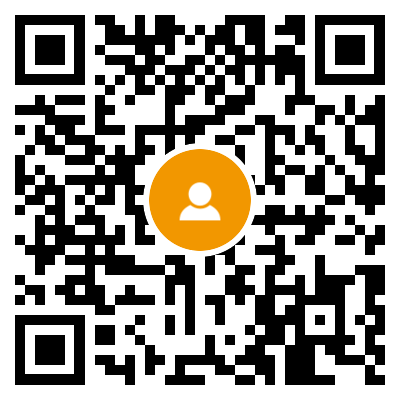 　　1、( A )　　“受权”和“授权”的不同在于：前者是接受，后者是授给别人。原型：原来的类型或模型 原形：原来的形状。　　2、( D )　　3、( A )　　4、( C )　　5、( A )　　6、( B )　　(允许：同意，答应 容许：使有可能)　　7、( D )　　(年轻：年纪不大的，相貌不老的 年青：年纪幼小 融：侧重于“融会贯通”。熔：熔化)　　8、( A )　　9、( B )　　(清静：多指环境安静，不嘈杂 清净：没有事物打扰，如“耳根清净” 开拓：除了“开辟”义，还有“采掘前修建巷道等工序的总称”的意思开辟：打通，开拓。但多和表抽象义的词语搭配，如开辟“航线、未来”等。)　　10、( A )